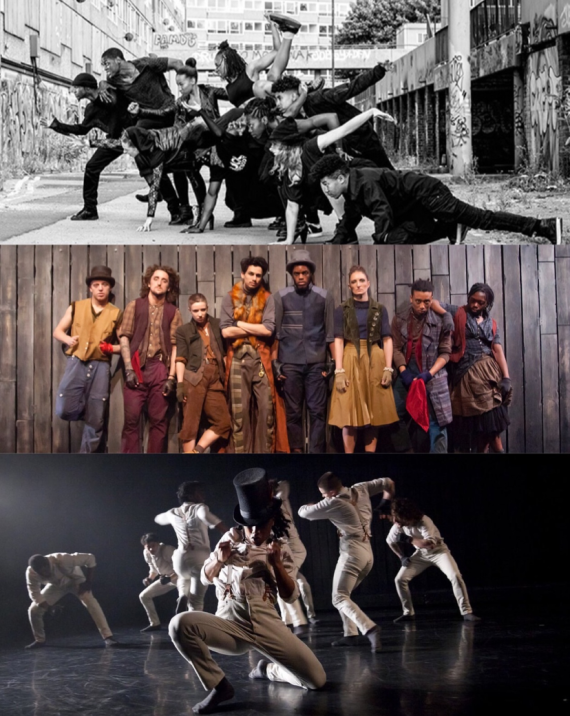 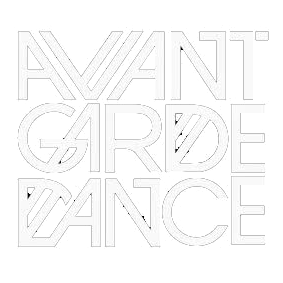 TREASURER RECRUITMENT PACK“Daring, dynamic and hugely enjoyable”**** THE TIMES“Adigun hits you with fast, precise choreography – contemporary dance sharpened by hip hop."  **** THE STAGEIntroductionThank you for your interest in joining Avant Garde Dance Company’s Board as Treasurer. Avant Garde Dance Company (AGDC) is a not-for-profit company limited by guarantee, governed by a Board of Directors.Avant Garde (AGDC) is a National Portfolio client of Arts Council England and has performed and produced work both in the UK and internationally. This includes at The Place, Breakin’ Convention, Sadler’s Wells, Pavilion Dance South West, Southbank Centre, Barbican, DanceXchange, Greenwich Dance, Latitude Festival, British Dance Edition 2012, Greenwich & Docklands International Festival, Brighton Dome, East London Dance at Stratford Circus, Barcelona Festival and Madison Square Gardens New York. In the past few years AGDC has reached over 170,000 audiences and engaged over 2,000 young people taking part in learning and participation opportunities.Nominated for the Best Independent Dance Company category in the National Dance Awards, The AGDC mantra ‘Innovate Never Replicate’ is evident throughout the work, as the company embraces a sense of difference and individuality. AGDC remains focused on its ambitions to take its artistic work to new audiences, to provide innovative development opportunities to diverse artists, children and young people and to build a magnetic brand on multiple platforms from the base of a solid and sustainable organisation. With plans for national and international touring of new work, release of new digital and physical participation and learning platforms and a variety of film projects over the next three years, now is the perfect moment to join AGDC’s team.Our Board currently comprises:Tony Adigun - Artistic Director and CEO  Franck Bordese - ImpresarioKiki Gale - Senior freelance arts consultantBradley Hemmings MBE - Artistic Director, Festival.orgAt this exciting stage of the organisation, we are keen to broaden our Board’s skill-set; background; network, and are particularly interested in hearing from candidates with backgrounds that are under-represented within the industry.  Senior experience working within the arts would be ideal, but not essential.The successful applicant will bring passion, energy and enthusiasm to the role. You will be ready to get stuck in to dream and scheme alongside the SMT and work closely with the Artistic Director to realise the organisation's aspirations.About Avant Garde Avant Garde is a critically acclaimed company at the forefront of London's innovative Hip hop/Contemporary Dance scene. The company was founded in 2001 and is led by entrepreneur and maverick Artistic Director/CEO and Choreographer Tony Adigun.Having gained extensive experience in the world of commercial dance, Tony set out to transform a group of hip hop dancers into a unique company that could explore contemporary influences and create an unusual, abstract and artistic practice. The company’s dynamic performances explore a myriad of styles, themes and media, whilst embracing different genres and forms of music, dance, literature, circus and digital work.AGDC is dedicated to creating and distributing world-class dance with a broad appeal to diverse, intergenerational and multicultural audiences nationally and internationally.The company is also committed to the learning and participation of young people and provides multiple opportunities for them to engage in the company’s work through formal and informal education and engagement opportunities.Avant Garde’s work is underpinned by its mission and a number of core values:Our Mission:To produce world-class, innovative and inspiring new dance works for diverse audiences, the wider public and the commercial sector, and to be a unique leader in the provision of training and development for young people and emerging dance artists. 	Our Values:Innovation and risk – Constantly evolving, AGDC’s attitude is based around the mantra of ‘innovate, never replicate’. We believe in challenging expectations and taking risks – questioning the status quo and pushing at the boundaries.  Collaboration – AGDC believes in the importance of sharing experiences and skills with others. We use dance to collaborate with other creative industries, particularly music, fashion and technology.  Inspiration and transformation – AGDC inspires and is inspired by young people throughout its work. We change young people’s lives through artistic experiences as participants, performers, employees and collaborators. We inspire audiences and transform expectations of what dance can be.  Diversity and equality – AGDC believes that to be relevant and inspirational relies on diversity and equality of representation in the industry. We are committed to questioning our own work and systems, and those of our stakeholders and partners, to ensure that all people have access to the arts. Our GoalsGoal One:  	Create high quality work that is innovative and inspirationalGoal Two:   	Explore new and distinctive iterations of our workGoal Three:  	Ensure robust governance and financial and managerial best practiceGoal Four:    	Consolidate and develop our partnershipsGoal Five:     	Sustain and develop our audiences and extend our reachGoal Six:      	To deliver learning and participation activities for children and young                  peopleRole of Treasurer The Treasurer will serve as the Board-lead on all matters regarding financial planning and oversight. The Board of Directors are responsible for overseeing the management, finances and governance of Avant Garde. The Board of Directors are also responsible for ensuring the efficient running and continued development of the organisation within its stated policy. The Board of Directors are not generally involved in the day-to-day running of the organisation.The role is voluntary, meetings take place 4-5 times annually and attendance at company performances and events is encouraged. Additionally, Directors may be asked to sit in sub-committee/ working groups. As Treasurer you will play a leading role in establishing our Finance and General Purposes sub-committee, responsible for reviewing AGDC financial planning, financial reporting and annual finance audit.  While AGDC is based in Hackney, it is envisioned that for the foreseeable future meetings will be conducted remotely.Key Responsibilities:Ensure that AGDC complies at all times with its governing document, company law and any other legislation or regulationsAdvocate for, champion and promote AGDCContribute towards strategic and business planningStay up to date with the company’s activities and ensure that they are in line with the aims and objectivesAttend Board meetings, contributing knowledge, experience and expertise, and support all Directors to maximise their skills and knowledgeUse the position on the Board as a fundraising tool for the organisation, through PR, advocacy and networking that may lead to private donors, individual giving or introductions to corporate companies, charitable trusts and foundations Work collaboratively with other DirectorsRegular communication with Senior Management TeamEngagement with bookkeeper, accountant and auditorPerson SpecificationBelief in AGDC’s vision, foreseeing a way in which they can support the company’s ambitions Affinity with the subsidised arts sectorProfessional experience working with finance, financial management and/or financial strategic planning. Ideally as a qualified chartered accountant, but this is not essentialAn interest and understanding of performance making and participatory practiceAn understanding of business finance An awareness and understanding of key social and cultural issues, especially surrounding young peopleThe commitment and ability to attend at least 3 board meetings and 2 events during the year and an appetite to join relevant sub committeesThe ability to use the position on the Board as a fundraising tool for the organisation, through PR, advocacy and networking that may lead to private donors, individual giving or introductions to corporate companies, charitable trusts and foundationsKnowledge of the London boroughs of Hackney, Tower Hamlets, Newham, Greenwich & LewishamHow to applyAGDC champions and promotes diversity and access across all our activities and our workforce. We are committed to equality of opportunity and encourage applications from individuals from underrepresented groups. To begin a conversation about joining as Treasurer, please contact Prince Laryea, Executive Producer on prince@avantgardedance.com. We ask that candidates contact us before 14 January 2022, though we will be engaging with prospective candidates between now and then.If you require this information in an alternative format please contact James Tilston, General Manager on james@avantgardedance.com. 